［お名前　　　　　　　　　　　　ちゃん］記入日：　　　　年　　月　　日　　　　　　　　　　　　　　　　　　　　　　　　　（生後　　　　月　　　日）１日の過ごし方栄養　　　　　　　　　　　　ちゃんのご機嫌いかが？　　母　乳：１日　　　　回　　　　　お腹がすいた時の様子　　　　オムツが濡れた時の様子　　ミルク：１回　　　　ml　　　　　　１日　　　　回　　離乳食：１日　　　　回　　　　　　　　　排泄　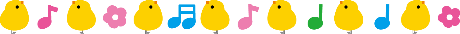 